ИСТӘ ТОТ! 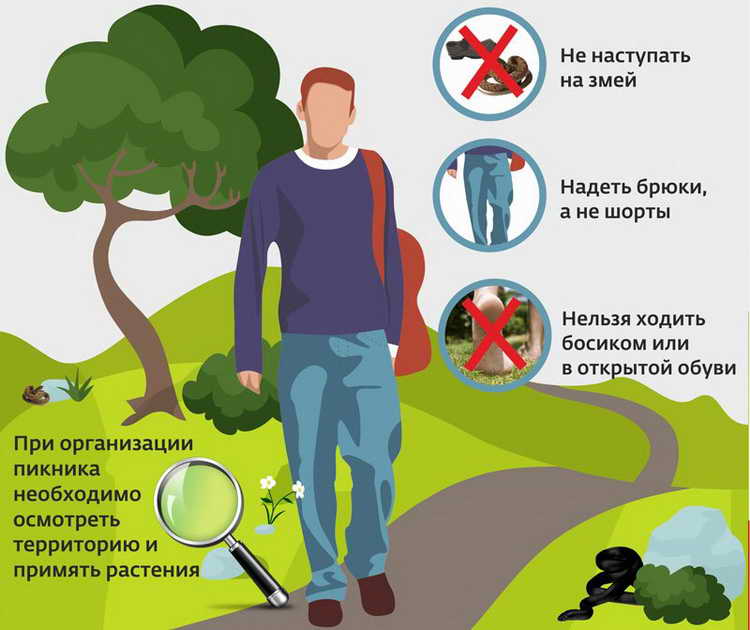 ӘГӘР БӘЛА КИЛЕП ЧЫКСА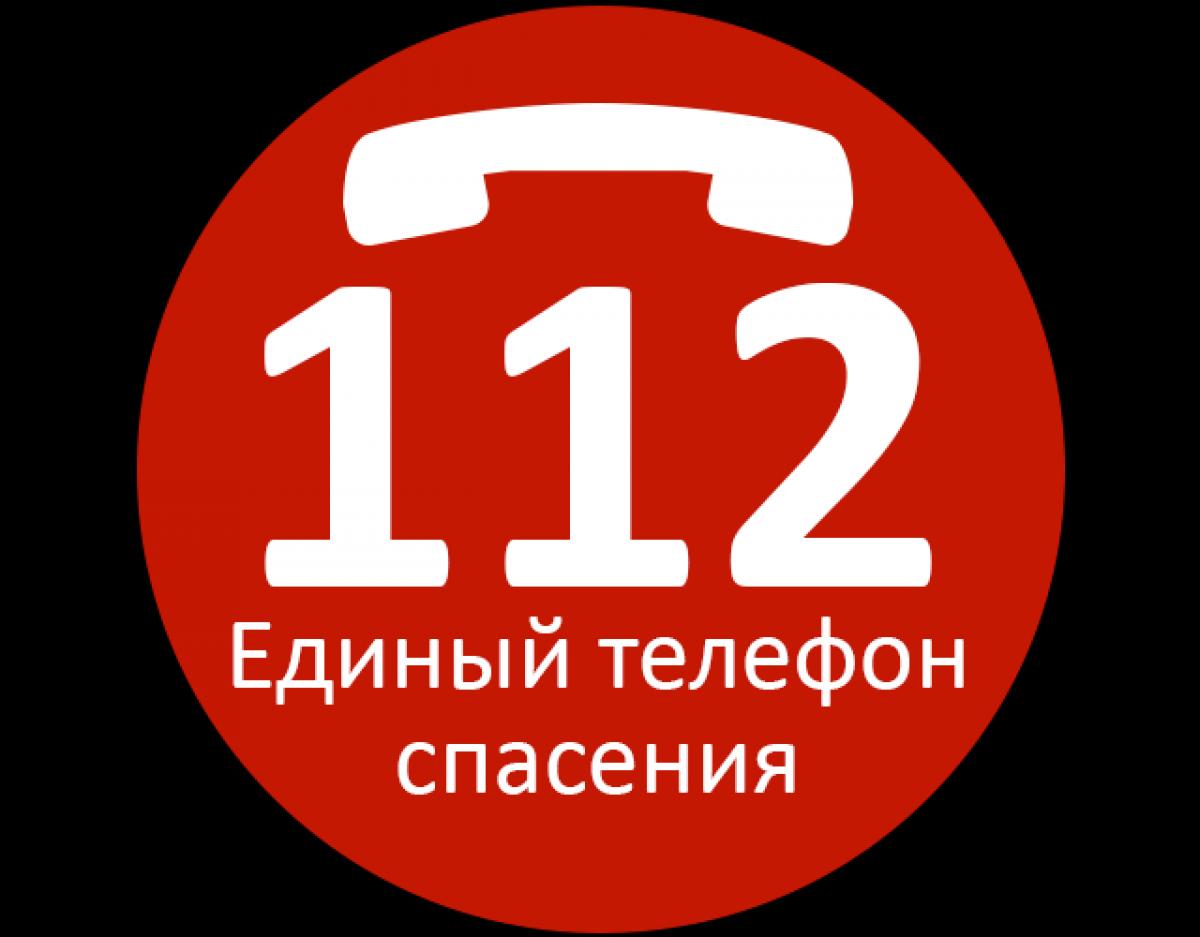 БЕРДӘМ КОТКАРУ НОМЕРЫ ЯНГЫНЧЫЛАР                101  01 ПОЛИЦИЯ                         102  02 АШЫГЫЧ ЯРДӘМ           103  03 ГАЗ ХЕЗМӘТЕ                  104  04ТАТАРСТАН РЕСПУБЛИКАСЫ ГРАЖДАННАР ОБОРОНАСЫ ҺӘМ ГАДӘТТӘН ТЫШ ХӘЛЛӘР БУЕНЧА УКЫТУ-МЕТОДИК ҮЗӘГЕ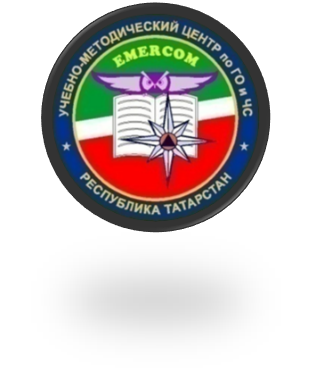 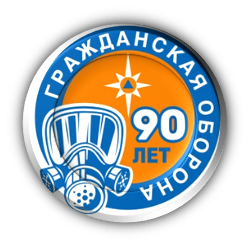 Халык өчен белешмәлекСак булыгыз, еланнар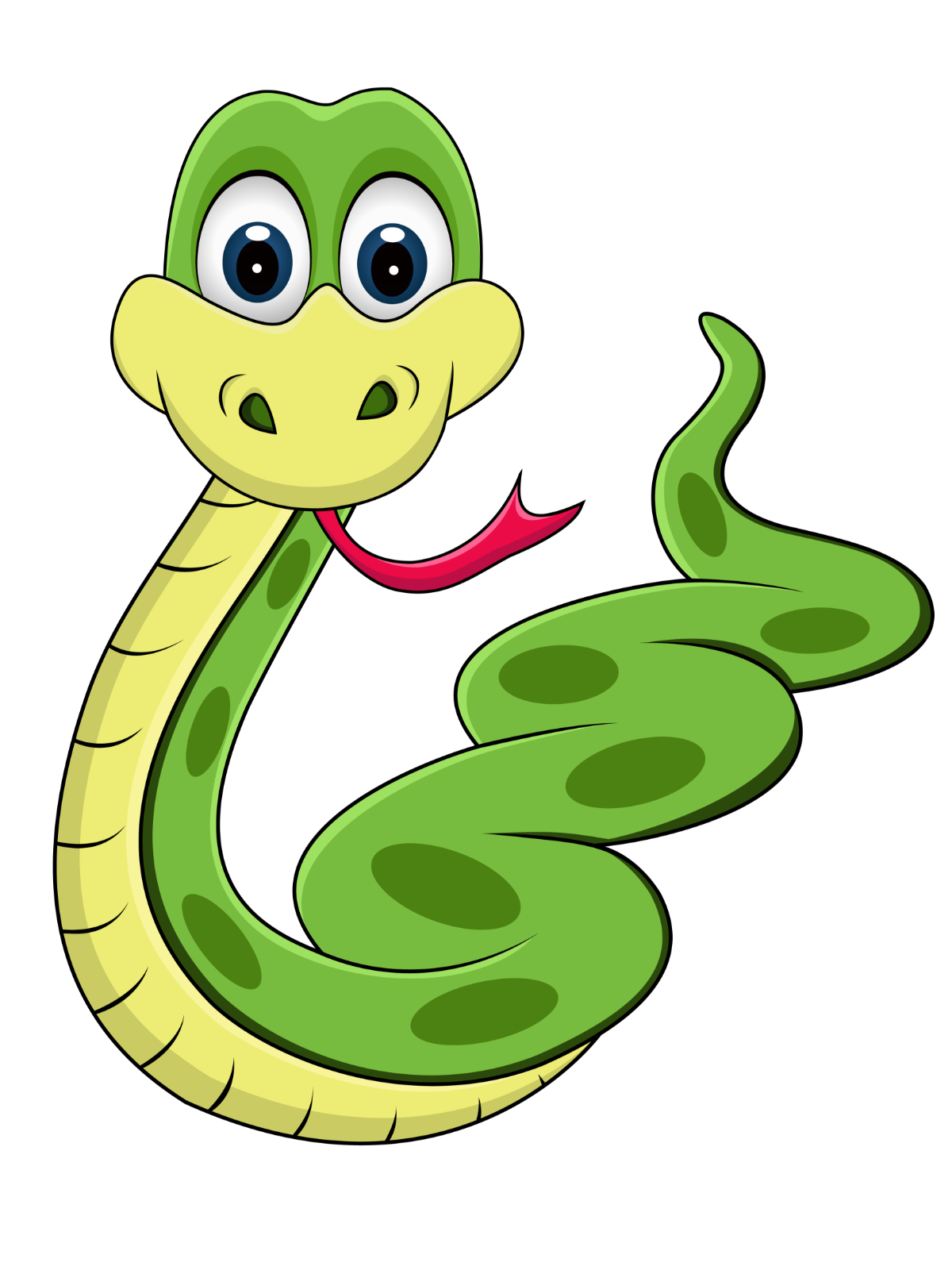  Бөгелмә ш.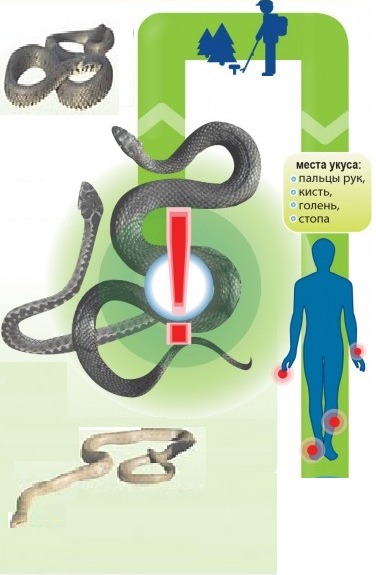 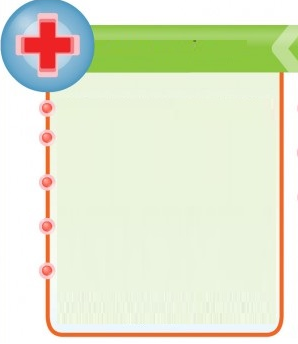 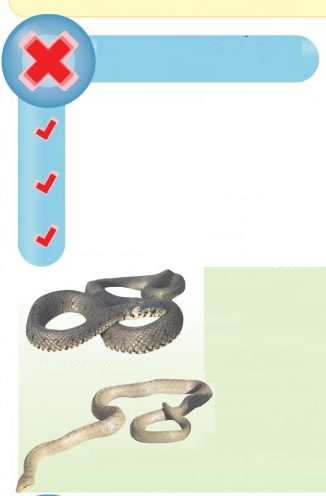 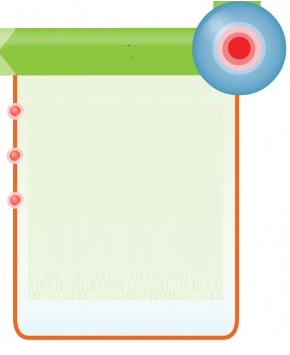 